แบบรายงานผลความรู้สัมมาชีพชุมชน  (แบบ ๑)(ประเภท : ความรู้สัมมาชีพ)..............................................................................................๑. หมวดหมู่อาชีพ ให้ใส่เครื่องหมาย (/) หน้าตัวเลือกตามประเภทอาชีพ(สามารถตอบได้มากกว่า ๑ หมวดหมู่ เช่นทำการเกษตรกรรม และมีศักยภาพเป็นแหล่งท่องเที่ยวด้วย)		๑.๑ (    ) เกษตรกรรม		๑.๒ (    ) ท่องเที่ยวชุมชน		๑.๓ (    ) อื่นๆ (โปรดระบุ........................		๑.๔ () การแปรรูปอาหาร		๑.๕ (    ) การแปรรูปเครื่องดื่ม		๑.๖ (    ) การแปรรูปผ้าและเครื่องแต่งกาย		๑.๗ (    ) การแปรรูปของใช้และเครื่องประดับ		๑.๘ ( /) การแปรรูปสมุนไพรที่ไม่ใช่อาหาร๒. ชื่อองค์ความรู้   		การทำลูกประคบหอมสมุนไพร๓. ชื่อเจ้าขององค์ความรู้ 		นางเตือนใจ  ประแก้ว๔. ที่อยู่		บ้านเลขที่  ๒๑/๑   หมู่ที่  ๒  ตำบล ทรายขาว  อำเภอ โคกโพธิ์   จังหวัด  ปัตตานีรหัสไปรษณีย์    ๙๔๑๒๐หมายเลขโทรศัพท์  ๐๘๑–๗๙๘๒๘๓๓๕. ความเป็นมา/แรงบันดาลใจ/เหตุผล		เนื่องจากในชุมชนตำบลทรายขาวมีการปลูกพืชสมุนไพรจำนวนมากประกอบด้วยมีปราชญ์ชุมชนที่มีความรู้เรื่องสมุนไพรจึงได้จัดให้มีการสอนการทำสมุนไพรหอมขึ้นโดยได้คิดออกแบบให้มีความแปลกใหม่ให้เป็นที่น่าสนใจซึ่งสมาชิกหลายคนมีความรู้ในเรื่องการห่อลูกประคมอยู่แล้วจึงได้คิดรูปแบบลูกประคบขึ้นซึ่งสามารถนำไปแขวนในรถ ตู้เสื้อผ้า  หรือในห้องต่างๆ  เพื่อให้ความหอมและดีต่อสุขภาพ๖. วัตถุประสงค์		๑.เพื่อลดรายจ่ายเพิ่มรายได้ภายในครัวเรือน		๒. เพื่อสร้างอาชีพเสริมให้แก่ประชาชนในพื้นที่		๓. เพื่อเป็นการส่งเสริมการใช้วัตถุดิบและภูมิปัญญาที่มีในท้องถิ่นมาผลิตเป็นสินค้า OTOP๗.  วัตถุดิบ 		๑   ลูกมะกรูด		จำนวน  ๕กิโลกรัม		๒.  การบูรเกล็ด		จำนวน  ๑/๒กิโลกรัม		๓.  พิมเสน		จำนวน  ๑/๒  กิโลกรัม๘. อุปกรณ์		๑. กะละมังผสม		๒. ถุงบรรจุ		๓.  ดอกไม้ประดับ		๔.  ผ้าดิบ 		๕.  เชือกด้ายดิบ		๖.  กรรไกร๙. กระบวนการ/ขั้นตอน		๑.  นำลูกมะกรูดมาปอกเอาผิวตากแดดให้แห้ง		๒.  นำผิวมะกรูดแห้งมาผสมกับการบูรและพิมเสนให้เข้ากัน		๓.  ตัดผ้าให้ได้ขนาด ๑๒ x  ๑๒  นิ้ว  		๔.  นำผิวมะกรูดที่ผสมแล้วมาห่อในลักษณะของลูกประคบวิธีการห่อลูกประคบสมุนไพรนำส่วนผสมสมุนไพรของลูกประคบมาวางตรงกลางผ้า เริ่มต้นจับมุมผ้า 2 มุม ขึ้นมาทบกัน โดยจับทีละมุมจนครบทั้ง 4 มุม จากนั้นจะเกิดมุมผ้าขึ้นมาอีก 4 มุม ให้รวบมุมผ้าที่ละมุมอีกครั้งหนึ่งจนครบทั้ง 4 มุมแต่งชายผ้าให้เรียบร้อย ซ้อนกันเป็นชายเดียว จากนั้นค่อย ๆ จัดแต่งลูกประคบสมุนไพรให้เป็นรูปทรงกลมที่สวยงามเมื่อได้ลูกประคบสมุนไพรที่เป็นรูปทรงกลมที่สวยงามแล้ว ให้นำเชือกมาพับครึ่ง ร้อยเป็นห่วงให้ชายทั้งสองเท่ากันจากนั้นพันทบกัน 2 รอบแล้วผูกให้แน่นด้วยเงื่อนตาย 1 รอบ ก็จะทำให้เหลือปลายผ้าที่เท่ากันทั้งสองข้าง ค่อย ๆ จัดระเบียบชายผ้าในส่วนที่จะทำเป็นด้ามจับลูกประคบสมุนไพรการทำด้ามจับลูกประคบสมุนไพร โดยการจับชายผ้าที่เหลือมาซ้อนกันให้เรียบร้อย เสร็จแล้วพับเข้าหากันเพื่อเก็บชายผ้าทั้งสองด้านหลังจากที่เราจัดแต่งและซ่อนชายผ้าของลูกประคบสมุนไพรเป็นที่เรียบร้อยแล้ว ให้พับลงมาประมาณ 2 นิ้วครึ่ง เพื่อทำด้ามจับ ใช้ปลายของเชือกเส้นเดิมมาพันทบกันอีก 2 รอบ โดยการผูกเชือกแบบเงื่อนตายให้แน่นอีกครั้งหนึ่งให้ซ่อนปลายเชือกไว้ในซอกผ้าตรงรอยพับที่เป็นด้ามจับ เพื่อให้ลูกประคบสมุนไพรมีความแข็งแรงและสวยงามคงทนต่อการใช้งานนำเชือกป่านมาผูกให้แน่นอีกครั้งหนึ่งโดยผูกแบบเงื่อนตาย ปลายด้านหนึ่งยาวประมาณ 2 นิ้วครึ่ง เสร็จแล้วให้ยกขึ้นมาแนบกับด้ามจับลูกประคบสมุนไพร ใช้ปลายเชือกส่วนที่ยาวกว่าพันขึ้นมา โดยใช้ปลายนิ้วไล่กดเชือกให้แน่น การทำเช่นนี้จะทำให้เชือกเรียงกันดูสวยงามและเป็นระเบียบเมื่อพันจนสุดชายเชือกแล้วให้ผูกเงื่อนตายไว้กับปลายเชือกเส้นที่แนบไว้กับด้ามจับในตอนแรก จากนั้นซ่อนปลายเชือกไว้ในซอกผ้าที่เป็นด้ามจับ เพียงเท่านี้ก็จะได้ลูกประคบสมุนไพรที่สวยงามพร้อมสำหรับการใช้งาน		๕.  ประดับด้วยดอกไม้ให้สวยงาม๑๐. ข้อควรระวัง		ผิวมะกรูดต้องตากให้แห้งสนิท๑๑. ข้อเสนอแนะ		เมื่อทำเสร็จแล้วให้บรรจุในถุงทันที๑๒.  ความสามารถในการจำหน่วย / ให้บริการ		การจำหน่าย   ลูกละ  ๓๐  บาท		สถานที่จำหน่วย    ภายในหมู่บ้าน ตำบล และภายในอำเภอ๑๓.  ภาพกิจกรรม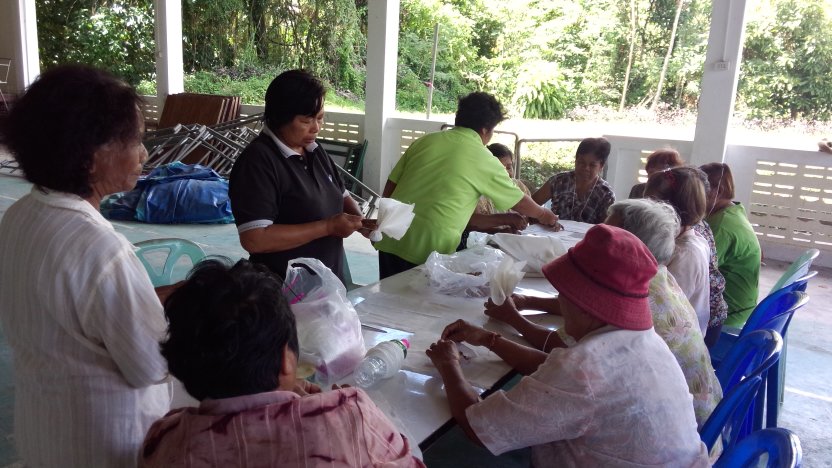 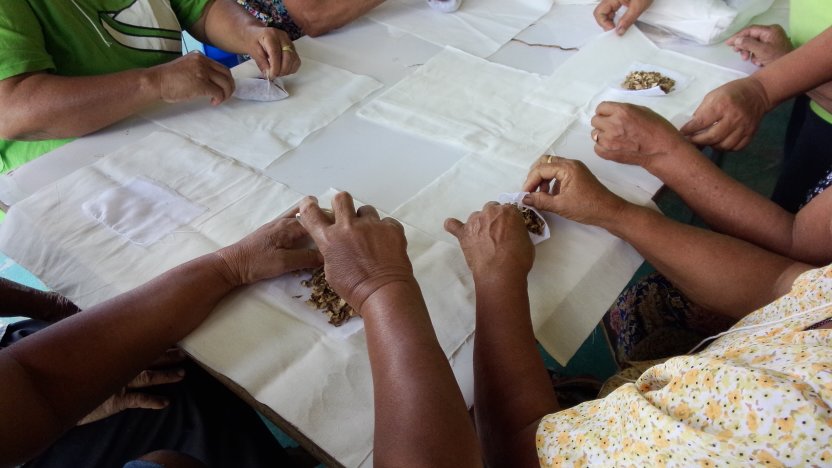 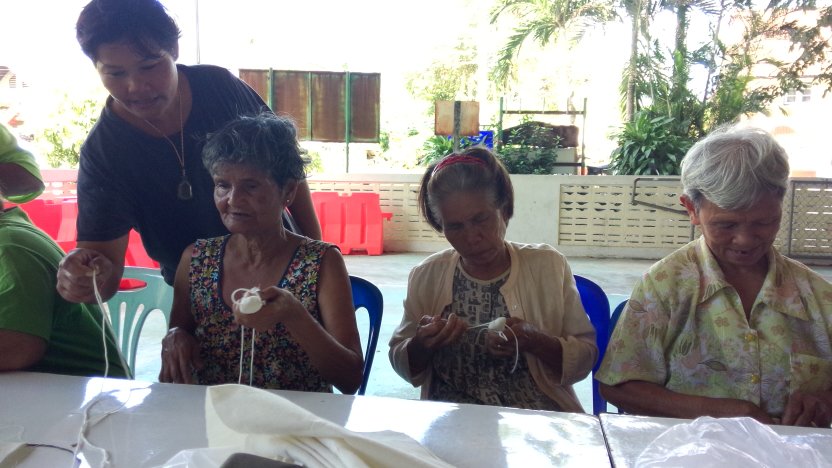 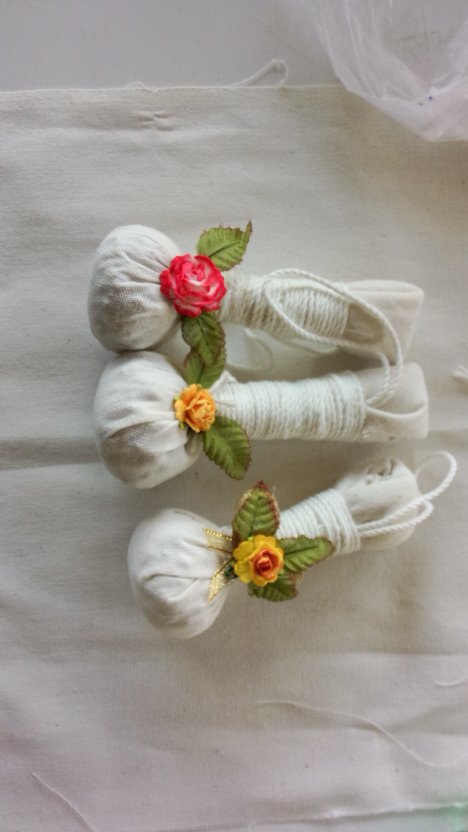 